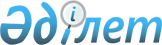 О внесении изменений и дополнений в постановление Правительства Республики Казахстан от 10 декабря 1997 г. N 1733
					
			Утративший силу
			
			
		
					Постановление Правительства Республики Казахстан от 11 марта 1998 г. N 201. Утратило силу - постановлением Правительства РК от 15 марта 1999 г. N 245 ~P990245



          Правительство Республики Казахстан ПОСТАНОВЛЯЕТ:




          Внести в постановление Правительства Республики Казахстан от 10
декабря 1997 г. N 1733  
 P971733_ 
  "Об утверждении Порядка исчисления,
перечисления обязательных пенсионных взносов и осуществления выплаты
пенсий из Государственного центра по выплате пенсий" следующие
изменения и дополнения:




          в Порядке исчисления, перечисления обязательных пенсионных
взносов и осуществления выплаты пенсий из Государственного центра по
выплате пенсий, утвержденном указанным постановлением:




          1. Пункт 6 дополнить абзацем третьим следующего содержания:




          "Уплата обязательных пенсионных взносов производится
плательщиками путем безналичных расчетов со своих банковских счетов
либо наличными деньгами".




          2. Пункты 9, 10 изложить в следующей редакции:




          "9. Перечисление обязательных пенсионных взносов в Центр
производится на счет Центра, открытый в ГАТУ Национального Банка
Республики Казахстан N 413609816, МФО 190501109, код назначения
"015".




          10. При уплате обязательных пенсионных взносов в Центр в
безналичном порядке плательщик представляет в банк платежное
поручение на бумажном носителе в трех экземплярах. Первый экземпляр
передается в банк, второй и третий экземпляры с отметкой банка о
принятии возвращаются плательщику. После возвращения второго и
третьего экземпляров платежного поручения плательщик в течение трех
рабочих дней представляет третий экземпляр платежного поручения в
налоговый орган по месту регистрации.




          В случае перечисления банком плательщика обязательных
пенсионных взносов через областные (территориальные) управления
Национального Банка Республики Казахстан плательщик представляет в
банк дополнительно четвертый экземпляр платежного поручения на
бумажном носителе, который передается банком плательщика в областные
(территориальные) управления Национального Банка Республики
Казахстан.




          При передаче платежным поручением по электронным каналам связи
в соответствии с договором об использовании системы
программно-криптографической защиты и электронной цифровой подписи
плательщику необходимо в течение трех рабочих дней после получения
от банка электронного платежного поручения, распечатанного на
бумажном носителе и заверенного банком, представить его в налоговый
орган по месту регистрации. Перечисление банками денег в Центр
осуществляется электронными платежными поручениями согласно
утвержденным Национальным Банком Республики Казахстан форматам для
работы в платежной системе".




          3. Пункт 11 исключить.




          4. Пункты 14 и 15 изложить в следующей редакции:




          "14. Физические лица, занимающиеся предпринимательской
деятельностью без образования юридического лица, уплачивают
начисленную сумму взноса в сроки, установленные налоговым
законодательством. При этом физическое лицо представляет в банк
извещение, в котором указывает реквизиты Центра, фамилию, имя,
отчество, дату рождения и сумму взноса. Если фамилия, имя или
отчество изменились, то также указываются фамилия, имя или отчество,
которые были заполнены физическим лицом в регистрационной карточке
для присвоения социального индивидуального кода.




          15. За работников, которым в силу особых условий труда
установлена на основании действующего законодательства выплата
вознаграждений за труд по конечным результатам работы, обязательные
пенсионные взносы уплачиваются с сумм, фактически выплаченных в счет
заработной платы. Окончательный расчет по обязательным пенсионным
взносам за этих работников производится после окончания сезона".




          5. Пункт 18 изложить в следующей редакции:




          "18. Плательщики обязательных пенсионных взносов при ведении
бухгалтерского учета руководствуются Указом Президента Республики
Казахстан, имеющим силу Закона, "О бухгалтерском учете" и
принимаемыми в соответствии с ним нормативными правовыми актами, а
при уплате обязательных пенсионных взносов также нормативными
правовыми актами Национального Банка Республики Казахстан".




          6. В абзаце первом пункта 19 слово "перечисленные" заменить
словом "начисленные".




          7. Абзацы пятый и шестой пункта 23 исключить.




          8. В пункте 24 после слова "взноса" дополнить словами "в какой
либо конкретный накопительный фонд".




          9. Пункты 25 и 26 изложить в следующей редакции:




          "25. Перечисление обязательных пенсионных взносов в
накопительные пенсионные фонды производится через счет Центра,
открытый в ГАТУ Национального Банка Республики Казахстан N 413609816,    
МФО 190501109, код назначения "010".




          При уплате обязательных пенсионных взносов в накопительные
пенсионные фонды в безналичном порядке плательщик представляет в
банк по каждому накопительному пенсионному фонду платежное поручение
на бумажном носителе в трех экземплярах и список физических лиц в
двух экземплярах. Первый экземпляр платежного поручения и первый
экземпляр списка остаются в банке, второй и третий экземпляры
платежных поручений и один экземпляр списка с отметкой банка о
принятии возвращаются плательщику. После этого плательщик в течение
трех рабочих дней представляет третий экземпляр платежного поручения
в налоговый орган по месту его регистрации.




          В случае перечисления банком плательщика обязательных
пенсионных взносов через областные (территориальные) управления
Национального Банка Республики Казахстан плательщик представляет в
банк дополнительно четвертый экземпляр платежного поручения и третий
экземпляр списка физических лиц на бумажном носителе, которые
представляются банком плательщика в областные (территориальные)
управления Национального Банка Республики Казахстан.




          При передаче платежных поручений по электронным каналам связи в
соответствии с договором об использовании системы
программно-криптографической защиты и электронной цифровой подписи
плательщику необходимо в течение трех рабочих дней после получения
от банка электронного платежного поручения, распечатанного на
бумажном носителе и заверенного банком, представить его в налоговый
орган по месту регистрации.




          В платежных поручениях, составляемых плательщиками на бумажных
носителях, реквизиты накопительного пенсионного фонда, в пользу
которого производится перечисление денег, указываются в графе
"Назначение платежа".




          Список физических лиц должен содержать по каждому физическому
лицу: социальный индивидуальный код (в случае, если он присвоен),
фамилию, имя, отчество, дату рождения, сумму взноса. Если фамилия,
имя, отчество изменились, то также указываются фамилия, имя,
отчество, которые были заполнены физическим лицом в регистрационной
карточке для присвоения социального индивидуального кода.




          26. Физическое лицо, занимающееся предпринимательской и иной
деятельностью без образования юридического лица, при уплате
обязательных пенсионных взносов в накопительный пенсионный фонд
представляет в банк извещение, в котором указывает реквизиты
накопительного пенсионного фонда, фамилию, имя, отчество, дату
рождения и сумму взноса. Если фамилия, имя или отчество изменились,
то также указываются фамилия, имя или отчество, которые были
заполнены физическим лицом в регистрационной карточке для присвоения
социального индивидуального кода".




          10. Пункт 29 изложить в следующей редакции:




          "29. Перечисление банками денег в Центр осуществляется
электронными платежными поручениями со списками физических лиц
согласно утвержденным Национальным Банком Республики Казахстан
форматам для работы в платежном системе.




          Юридическое лицо, имеющее численность работников более
пятидесяти человек, кроме выполнения требований пункта 25 настоящего
Порядка, представляет в банк платежное поручение со списком
физических лиц на электронных носителях в вышеуказанном формате (по
линиям связи либо на магнитных носителях).




          Рекомендовать банкам второго уровня взимать плату за
предоставляемые клиентам услуги по обработке данных и/или по
перечислению обязательных пенсионных взносов в размере, не
превышающем фактические затраты банка".




          11. Пункт 30 изложить в следующей редакции:




          "30. Плательщики обязательных пенсионных взносов при ведении
бухгалтерского учета руководствуются Указом Президента Республики
Казахстан, имеющим силу Закона, "О бухгалтерском учете" и
принимаемыми в соответствии с ним нормативными правовыми актами, а
при уплате обязательных пенсионных взносов также нормативными
правовыми актами Национального Банка Республики Казахстан".




          12. В абзаце первом пункта 31 слово "отчисленные" заменить
словом "начисленные".




          13. Пункт 49 исключить.




          14. Дополнить пунктом 54 следующего содержания:




          "54. Для обеспечения контроля за уплатой обязательных
пенсионных взносов плательщиками Центр ежедневно за прошедший день
представляет Налоговому комитету Министерства финансов Республики
Казахстан реестры поступивших обязательных пенсионных взносов по
областям, районам регистрации плательщиков и электронные платежные
поручения к ним в порядке, предусмотренном в соответствующем
соглашении между Центром и Налоговым комитетом Министерства финансов
Республики Казахстан".





     Премьер-Министр
  Республики Казахстан


					© 2012. РГП на ПХВ «Институт законодательства и правовой информации Республики Казахстан» Министерства юстиции Республики Казахстан
				